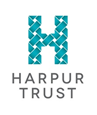 Covid-19 FundDate receivedTotal requestedB CodeApplication Form Covid 2Please:Read the guidance notes carefully before completing this form.Ensure that all sections of the form are fully completed.Adhere to the given word limits. Only words up to the limit will be considered.If you need a copy of this form in an alternative format, please contact us and we will try to assist.About Your OrganisationAbout Your OrganisationAbout Your OrganisationAbout Your OrganisationAbout Your OrganisationAbout Your OrganisationAbout Your OrganisationAbout Your OrganisationAbout Your OrganisationAbout Your OrganisationAbout Your OrganisationAbout Your OrganisationAbout Your OrganisationAbout Your OrganisationAbout Your OrganisationAbout Your OrganisationAbout Your OrganisationAbout Your OrganisationAbout Your OrganisationAbout Your Organisation1. Name of organisation1. Name of organisation1. Name of organisation1. Name of organisation1. Name of organisation1. Name of organisation1. Name of organisation1. Name of organisation1. Name of organisation1. Name of organisation1. Name of organisation1. Name of organisation1. Name of organisation1. Name of organisation1. Name of organisation1. Name of organisation1. Name of organisation1. Name of organisation1. Name of organisation1. Name of organisation2. Contact details2. Contact details2. Contact details2. Contact details2. Contact details2. Contact details2. Contact details2. Contact details2. Contact details2. Contact details2. Contact details2. Contact details2. Contact details2. Contact details2. Contact details2. Contact details2. Contact details2. Contact details2. Contact details2. Contact detailsName of contact personName of contact personName of contact personName of contact personName of contact personName of contact personName of contact personName of contact personName of contact personName of contact personName of contact personPosition in organisationPosition in organisationPosition in organisationPosition in organisationPosition in organisationPosition in organisationPosition in organisationPosition in organisationPosition in organisationAddress of organisationAddress of organisationAddress of organisationAddress of organisationAddress of organisationAddress of organisationAddress of organisationAddress of organisationAddress of organisationAddress of organisationAddress of organisationAddress for correspondence (if different)Address for correspondence (if different)Address for correspondence (if different)Address for correspondence (if different)Address for correspondence (if different)Address for correspondence (if different)Address for correspondence (if different)Address for correspondence (if different)Address for correspondence (if different)PostcodePostcodePostcodePostcodePostcodePostcodePostcodePostcodeTelephone numberTelephone numberTelephone numberTelephone numberTelephone numberTelephone numberTelephone numberTelephone numberMobile numberMobile numberMobile numberMobile numberMobile numberMobile numberMobile numberMobile numberEmail addressEmail addressEmail addressEmail addressEmail addressEmail addressEmail addressEmail addressEmail addressEmail addressEmail addressEmail addressEmail addressEmail addressEmail addressEmail addressEmail addressEmail addressEmail addressEmail addressOrganisation detailsOrganisation detailsOrganisation detailsOrganisation detailsOrganisation detailsOrganisation detailsOrganisation detailsOrganisation detailsOrganisation detailsOrganisation detailsOrganisation detailsOrganisation detailsOrganisation detailsOrganisation detailsOrganisation detailsOrganisation detailsOrganisation detailsOrganisation detailsOrganisation detailsOrganisation details3. How many people deliver your organisation’s services? 3. How many people deliver your organisation’s services? 3. How many people deliver your organisation’s services? 3. How many people deliver your organisation’s services? 3. How many people deliver your organisation’s services? 3. How many people deliver your organisation’s services? 3. How many people deliver your organisation’s services? 3. How many people deliver your organisation’s services? 3. How many people deliver your organisation’s services? 3. How many people deliver your organisation’s services? 3. How many people deliver your organisation’s services? 3. How many people deliver your organisation’s services? 3. How many people deliver your organisation’s services? 3. How many people deliver your organisation’s services? 3. How many people deliver your organisation’s services? 3. How many people deliver your organisation’s services? 3. How many people deliver your organisation’s services? 3. How many people deliver your organisation’s services? 3. How many people deliver your organisation’s services? 3. How many people deliver your organisation’s services? Paid full time staffPaid full time staffPaid full time staffPaid full time staffPaid full time staffPaid full time staffPaid full time staffPaid full time staffPaid full time staffPaid full time staffVolunteersVolunteersVolunteersVolunteersVolunteersVolunteersVolunteersPaid part time staffPaid part time staffPaid part time staffPaid part time staffPaid part time staffPaid part time staffPaid part time staffPaid part time staffPaid part time staffPaid part time staffCommittee members / trustees / directorsCommittee members / trustees / directorsCommittee members / trustees / directorsCommittee members / trustees / directorsCommittee members / trustees / directorsCommittee members / trustees / directorsCommittee members / trustees / directors4. What is the legal status of your organisation? 4. What is the legal status of your organisation? 4. What is the legal status of your organisation? 4. What is the legal status of your organisation? 4. What is the legal status of your organisation? 4. What is the legal status of your organisation? 4. What is the legal status of your organisation? 4. What is the legal status of your organisation? 4. What is the legal status of your organisation? 4. What is the legal status of your organisation? 4. What is the legal status of your organisation? 4. What is the legal status of your organisation? 4. What is the legal status of your organisation? 4. What is the legal status of your organisation? 4. What is the legal status of your organisation? 4. What is the legal status of your organisation? 4. What is the legal status of your organisation? 4. What is the legal status of your organisation? 4. What is the legal status of your organisation? 4. What is the legal status of your organisation? Registered Charity Registered Charity Registered Charity Registered Charity Registered Charity Registered Charity Registered Charity Registered Charity Registered Charity Registered Charity Please give Charity Number …………….Please give Charity Number …………….Please give Charity Number …………….Please give Charity Number …………….Please give Charity Number …………….Please give Charity Number …………….Please give Charity Number …………….Please give Charity Number …………….Please give Charity Number …………….Registered Charity and Company Limited by GuaranteeRegistered Charity and Company Limited by GuaranteeRegistered Charity and Company Limited by GuaranteeRegistered Charity and Company Limited by GuaranteeRegistered Charity and Company Limited by GuaranteeRegistered Charity and Company Limited by GuaranteeRegistered Charity and Company Limited by GuaranteeRegistered Charity and Company Limited by GuaranteeRegistered Charity and Company Limited by GuaranteeRegistered Charity and Company Limited by GuaranteePlease give Company Number …………Please give Company Number …………Please give Company Number …………Please give Company Number …………Please give Company Number …………Please give Company Number …………Please give Company Number …………Please give Company Number …………Please give Company Number …………Charitable Incorporated Organisation (CIO)Charitable Incorporated Organisation (CIO)Charitable Incorporated Organisation (CIO)Charitable Incorporated Organisation (CIO)Charitable Incorporated Organisation (CIO)Charitable Incorporated Organisation (CIO)Charitable Incorporated Organisation (CIO)Charitable Incorporated Organisation (CIO)Charitable Incorporated Organisation (CIO)Charitable Incorporated Organisation (CIO)Constituted Community Group Constituted Community Group Constituted Community Group Constituted Community Group Constituted Community Group Constituted Community Group Constituted Community Group Community Interest Company Limited by Guarantee (CIC)Community Interest Company Limited by Guarantee (CIC)Community Interest Company Limited by Guarantee (CIC)Community Interest Company Limited by Guarantee (CIC)Community Interest Company Limited by Guarantee (CIC)Community Interest Company Limited by Guarantee (CIC)Community Interest Company Limited by Guarantee (CIC)Community Interest Company Limited by Guarantee (CIC)Community Interest Company Limited by Guarantee (CIC)Community Interest Company Limited by Guarantee (CIC)Other (please describe)Other (please describe)Other (please describe)Other (please describe)Other (please describe)Other (please describe)Other (please describe)5. In which year did your organisation start? 5. In which year did your organisation start? 5. In which year did your organisation start? 5. In which year did your organisation start? 5. In which year did your organisation start? 5. In which year did your organisation start? 5. In which year did your organisation start? 5. In which year did your organisation start? 5. In which year did your organisation start? 5. In which year did your organisation start? 5. In which year did your organisation start? 5. In which year did your organisation start? 5. In which year did your organisation start? 5. In which year did your organisation start? 5. In which year did your organisation start? 5. In which year did your organisation start? 5. In which year did your organisation start? 5. In which year did your organisation start? 5. In which year did your organisation start? 5. In which year did your organisation start? 6. Is it part of a larger organisation? If so, please give details (maximum 50 words)6. Is it part of a larger organisation? If so, please give details (maximum 50 words)6. Is it part of a larger organisation? If so, please give details (maximum 50 words)6. Is it part of a larger organisation? If so, please give details (maximum 50 words)6. Is it part of a larger organisation? If so, please give details (maximum 50 words)6. Is it part of a larger organisation? If so, please give details (maximum 50 words)6. Is it part of a larger organisation? If so, please give details (maximum 50 words)6. Is it part of a larger organisation? If so, please give details (maximum 50 words)6. Is it part of a larger organisation? If so, please give details (maximum 50 words)6. Is it part of a larger organisation? If so, please give details (maximum 50 words)6. Is it part of a larger organisation? If so, please give details (maximum 50 words)6. Is it part of a larger organisation? If so, please give details (maximum 50 words)6. Is it part of a larger organisation? If so, please give details (maximum 50 words)6. Is it part of a larger organisation? If so, please give details (maximum 50 words)6. Is it part of a larger organisation? If so, please give details (maximum 50 words)6. Is it part of a larger organisation? If so, please give details (maximum 50 words)6. Is it part of a larger organisation? If so, please give details (maximum 50 words)6. Is it part of a larger organisation? If so, please give details (maximum 50 words)6. Is it part of a larger organisation? If so, please give details (maximum 50 words)6. Is it part of a larger organisation? If so, please give details (maximum 50 words)7. What does your organisation do? (maximum 50 words)7. What does your organisation do? (maximum 50 words)7. What does your organisation do? (maximum 50 words)7. What does your organisation do? (maximum 50 words)7. What does your organisation do? (maximum 50 words)7. What does your organisation do? (maximum 50 words)7. What does your organisation do? (maximum 50 words)7. What does your organisation do? (maximum 50 words)7. What does your organisation do? (maximum 50 words)7. What does your organisation do? (maximum 50 words)7. What does your organisation do? (maximum 50 words)7. What does your organisation do? (maximum 50 words)7. What does your organisation do? (maximum 50 words)7. What does your organisation do? (maximum 50 words)7. What does your organisation do? (maximum 50 words)7. What does your organisation do? (maximum 50 words)7. What does your organisation do? (maximum 50 words)7. What does your organisation do? (maximum 50 words)7. What does your organisation do? (maximum 50 words)7. What does your organisation do? (maximum 50 words)8. What is the main focus of your activities at the moment?8. What is the main focus of your activities at the moment?8. What is the main focus of your activities at the moment?8. What is the main focus of your activities at the moment?8. What is the main focus of your activities at the moment?8. What is the main focus of your activities at the moment?8. What is the main focus of your activities at the moment?8. What is the main focus of your activities at the moment?8. What is the main focus of your activities at the moment?8. What is the main focus of your activities at the moment?8. What is the main focus of your activities at the moment?8. What is the main focus of your activities at the moment?8. What is the main focus of your activities at the moment?8. What is the main focus of your activities at the moment?8. What is the main focus of your activities at the moment?8. What is the main focus of your activities at the moment?8. What is the main focus of your activities at the moment?8. What is the main focus of your activities at the moment?8. What is the main focus of your activities at the moment?8. What is the main focus of your activities at the moment?9. Has your organisation applied to The Harpur Trust before? If so, was the application successful? (maximum 25 words)9. Has your organisation applied to The Harpur Trust before? If so, was the application successful? (maximum 25 words)9. Has your organisation applied to The Harpur Trust before? If so, was the application successful? (maximum 25 words)9. Has your organisation applied to The Harpur Trust before? If so, was the application successful? (maximum 25 words)9. Has your organisation applied to The Harpur Trust before? If so, was the application successful? (maximum 25 words)9. Has your organisation applied to The Harpur Trust before? If so, was the application successful? (maximum 25 words)9. Has your organisation applied to The Harpur Trust before? If so, was the application successful? (maximum 25 words)9. Has your organisation applied to The Harpur Trust before? If so, was the application successful? (maximum 25 words)9. Has your organisation applied to The Harpur Trust before? If so, was the application successful? (maximum 25 words)9. Has your organisation applied to The Harpur Trust before? If so, was the application successful? (maximum 25 words)9. Has your organisation applied to The Harpur Trust before? If so, was the application successful? (maximum 25 words)9. Has your organisation applied to The Harpur Trust before? If so, was the application successful? (maximum 25 words)9. Has your organisation applied to The Harpur Trust before? If so, was the application successful? (maximum 25 words)9. Has your organisation applied to The Harpur Trust before? If so, was the application successful? (maximum 25 words)9. Has your organisation applied to The Harpur Trust before? If so, was the application successful? (maximum 25 words)9. Has your organisation applied to The Harpur Trust before? If so, was the application successful? (maximum 25 words)9. Has your organisation applied to The Harpur Trust before? If so, was the application successful? (maximum 25 words)9. Has your organisation applied to The Harpur Trust before? If so, was the application successful? (maximum 25 words)9. Has your organisation applied to The Harpur Trust before? If so, was the application successful? (maximum 25 words)9. Has your organisation applied to The Harpur Trust before? If so, was the application successful? (maximum 25 words)Covid-19 Covid-19 Covid-19 Covid-19 Covid-19 Covid-19 Covid-19 Covid-19 Covid-19 Covid-19 Covid-19 Covid-19 Covid-19 Covid-19 Covid-19 Covid-19 Covid-19 Covid-19 Covid-19 Covid-19 10. Has your organisation provided services in direct response to Covid-19? (maximum 50 words)10. Has your organisation provided services in direct response to Covid-19? (maximum 50 words)10. Has your organisation provided services in direct response to Covid-19? (maximum 50 words)10. Has your organisation provided services in direct response to Covid-19? (maximum 50 words)10. Has your organisation provided services in direct response to Covid-19? (maximum 50 words)10. Has your organisation provided services in direct response to Covid-19? (maximum 50 words)10. Has your organisation provided services in direct response to Covid-19? (maximum 50 words)10. Has your organisation provided services in direct response to Covid-19? (maximum 50 words)10. Has your organisation provided services in direct response to Covid-19? (maximum 50 words)10. Has your organisation provided services in direct response to Covid-19? (maximum 50 words)10. Has your organisation provided services in direct response to Covid-19? (maximum 50 words)10. Has your organisation provided services in direct response to Covid-19? (maximum 50 words)10. Has your organisation provided services in direct response to Covid-19? (maximum 50 words)10. Has your organisation provided services in direct response to Covid-19? (maximum 50 words)10. Has your organisation provided services in direct response to Covid-19? (maximum 50 words)10. Has your organisation provided services in direct response to Covid-19? (maximum 50 words)10. Has your organisation provided services in direct response to Covid-19? (maximum 50 words)10. Has your organisation provided services in direct response to Covid-19? (maximum 50 words)10. Has your organisation provided services in direct response to Covid-19? (maximum 50 words)10. Has your organisation provided services in direct response to Covid-19? (maximum 50 words)11. How has Covid-19 affected your organisation? What challenges are facing your organisation as a result of Covid-19? (maximum 100 words)11. How has Covid-19 affected your organisation? What challenges are facing your organisation as a result of Covid-19? (maximum 100 words)11. How has Covid-19 affected your organisation? What challenges are facing your organisation as a result of Covid-19? (maximum 100 words)11. How has Covid-19 affected your organisation? What challenges are facing your organisation as a result of Covid-19? (maximum 100 words)11. How has Covid-19 affected your organisation? What challenges are facing your organisation as a result of Covid-19? (maximum 100 words)11. How has Covid-19 affected your organisation? What challenges are facing your organisation as a result of Covid-19? (maximum 100 words)11. How has Covid-19 affected your organisation? What challenges are facing your organisation as a result of Covid-19? (maximum 100 words)11. How has Covid-19 affected your organisation? What challenges are facing your organisation as a result of Covid-19? (maximum 100 words)11. How has Covid-19 affected your organisation? What challenges are facing your organisation as a result of Covid-19? (maximum 100 words)11. How has Covid-19 affected your organisation? What challenges are facing your organisation as a result of Covid-19? (maximum 100 words)11. How has Covid-19 affected your organisation? What challenges are facing your organisation as a result of Covid-19? (maximum 100 words)11. How has Covid-19 affected your organisation? What challenges are facing your organisation as a result of Covid-19? (maximum 100 words)11. How has Covid-19 affected your organisation? What challenges are facing your organisation as a result of Covid-19? (maximum 100 words)11. How has Covid-19 affected your organisation? What challenges are facing your organisation as a result of Covid-19? (maximum 100 words)11. How has Covid-19 affected your organisation? What challenges are facing your organisation as a result of Covid-19? (maximum 100 words)11. How has Covid-19 affected your organisation? What challenges are facing your organisation as a result of Covid-19? (maximum 100 words)11. How has Covid-19 affected your organisation? What challenges are facing your organisation as a result of Covid-19? (maximum 100 words)11. How has Covid-19 affected your organisation? What challenges are facing your organisation as a result of Covid-19? (maximum 100 words)11. How has Covid-19 affected your organisation? What challenges are facing your organisation as a result of Covid-19? (maximum 100 words)11. How has Covid-19 affected your organisation? What challenges are facing your organisation as a result of Covid-19? (maximum 100 words)12. How has Covid-19 affected the services your organisation provides? (maximum 100 words)12. How has Covid-19 affected the services your organisation provides? (maximum 100 words)12. How has Covid-19 affected the services your organisation provides? (maximum 100 words)12. How has Covid-19 affected the services your organisation provides? (maximum 100 words)12. How has Covid-19 affected the services your organisation provides? (maximum 100 words)12. How has Covid-19 affected the services your organisation provides? (maximum 100 words)12. How has Covid-19 affected the services your organisation provides? (maximum 100 words)12. How has Covid-19 affected the services your organisation provides? (maximum 100 words)12. How has Covid-19 affected the services your organisation provides? (maximum 100 words)12. How has Covid-19 affected the services your organisation provides? (maximum 100 words)12. How has Covid-19 affected the services your organisation provides? (maximum 100 words)12. How has Covid-19 affected the services your organisation provides? (maximum 100 words)12. How has Covid-19 affected the services your organisation provides? (maximum 100 words)12. How has Covid-19 affected the services your organisation provides? (maximum 100 words)12. How has Covid-19 affected the services your organisation provides? (maximum 100 words)12. How has Covid-19 affected the services your organisation provides? (maximum 100 words)12. How has Covid-19 affected the services your organisation provides? (maximum 100 words)12. How has Covid-19 affected the services your organisation provides? (maximum 100 words)12. How has Covid-19 affected the services your organisation provides? (maximum 100 words)12. How has Covid-19 affected the services your organisation provides? (maximum 100 words)13. How has the pandemic affected the people your organisation helps? (maximum 100 words)13. How has the pandemic affected the people your organisation helps? (maximum 100 words)13. How has the pandemic affected the people your organisation helps? (maximum 100 words)13. How has the pandemic affected the people your organisation helps? (maximum 100 words)13. How has the pandemic affected the people your organisation helps? (maximum 100 words)13. How has the pandemic affected the people your organisation helps? (maximum 100 words)13. How has the pandemic affected the people your organisation helps? (maximum 100 words)13. How has the pandemic affected the people your organisation helps? (maximum 100 words)13. How has the pandemic affected the people your organisation helps? (maximum 100 words)13. How has the pandemic affected the people your organisation helps? (maximum 100 words)13. How has the pandemic affected the people your organisation helps? (maximum 100 words)13. How has the pandemic affected the people your organisation helps? (maximum 100 words)13. How has the pandemic affected the people your organisation helps? (maximum 100 words)13. How has the pandemic affected the people your organisation helps? (maximum 100 words)13. How has the pandemic affected the people your organisation helps? (maximum 100 words)13. How has the pandemic affected the people your organisation helps? (maximum 100 words)13. How has the pandemic affected the people your organisation helps? (maximum 100 words)13. How has the pandemic affected the people your organisation helps? (maximum 100 words)13. How has the pandemic affected the people your organisation helps? (maximum 100 words)13. How has the pandemic affected the people your organisation helps? (maximum 100 words)Your Funding RequestYour Funding RequestYour Funding RequestYour Funding RequestYour Funding RequestYour Funding RequestYour Funding RequestYour Funding RequestYour Funding RequestYour Funding RequestYour Funding RequestYour Funding RequestYour Funding RequestYour Funding RequestYour Funding RequestYour Funding RequestYour Funding RequestYour Funding RequestYour Funding RequestYour Funding Request14. Project Name14. Project Name14. Project Name14. Project Name14. Project Name14. Project Name14. Project Name14. Project Name14. Project Name14. Project Name14. Project Name14. Project Name14. Project Name14. Project Name14. Project Name14. Project Name14. Project Name14. Project Name14. Project Name14. Project Name15. Please summarise your request for funding (this will be used in our records to describe your project – maximum 100 words) Does your organisation need support to:15. Please summarise your request for funding (this will be used in our records to describe your project – maximum 100 words) Does your organisation need support to:15. Please summarise your request for funding (this will be used in our records to describe your project – maximum 100 words) Does your organisation need support to:15. Please summarise your request for funding (this will be used in our records to describe your project – maximum 100 words) Does your organisation need support to:15. Please summarise your request for funding (this will be used in our records to describe your project – maximum 100 words) Does your organisation need support to:15. Please summarise your request for funding (this will be used in our records to describe your project – maximum 100 words) Does your organisation need support to:15. Please summarise your request for funding (this will be used in our records to describe your project – maximum 100 words) Does your organisation need support to:15. Please summarise your request for funding (this will be used in our records to describe your project – maximum 100 words) Does your organisation need support to:15. Please summarise your request for funding (this will be used in our records to describe your project – maximum 100 words) Does your organisation need support to:15. Please summarise your request for funding (this will be used in our records to describe your project – maximum 100 words) Does your organisation need support to:15. Please summarise your request for funding (this will be used in our records to describe your project – maximum 100 words) Does your organisation need support to:15. Please summarise your request for funding (this will be used in our records to describe your project – maximum 100 words) Does your organisation need support to:15. Please summarise your request for funding (this will be used in our records to describe your project – maximum 100 words) Does your organisation need support to:15. Please summarise your request for funding (this will be used in our records to describe your project – maximum 100 words) Does your organisation need support to:15. Please summarise your request for funding (this will be used in our records to describe your project – maximum 100 words) Does your organisation need support to:15. Please summarise your request for funding (this will be used in our records to describe your project – maximum 100 words) Does your organisation need support to:15. Please summarise your request for funding (this will be used in our records to describe your project – maximum 100 words) Does your organisation need support to:15. Please summarise your request for funding (this will be used in our records to describe your project – maximum 100 words) Does your organisation need support to:15. Please summarise your request for funding (this will be used in our records to describe your project – maximum 100 words) Does your organisation need support to:15. Please summarise your request for funding (this will be used in our records to describe your project – maximum 100 words) Does your organisation need support to:16. Which of our charitable objects does your application support most?16. Which of our charitable objects does your application support most?16. Which of our charitable objects does your application support most?16. Which of our charitable objects does your application support most?16. Which of our charitable objects does your application support most?16. Which of our charitable objects does your application support most?16. Which of our charitable objects does your application support most?16. Which of our charitable objects does your application support most?16. Which of our charitable objects does your application support most?16. Which of our charitable objects does your application support most?16. Which of our charitable objects does your application support most?16. Which of our charitable objects does your application support most?16. Which of our charitable objects does your application support most?16. Which of our charitable objects does your application support most?16. Which of our charitable objects does your application support most?16. Which of our charitable objects does your application support most?16. Which of our charitable objects does your application support most?16. Which of our charitable objects does your application support most?16. Which of our charitable objects does your application support most?16. Which of our charitable objects does your application support most?EducationEducationEducationEducationEducationReliefReliefReliefReliefReliefReliefRecreationRecreationRecreationRecreationRecreationRecreation17. Please describe what the project will do and how it will be delivered. How will you use the funding requested? (maximum 300 words)17. Please describe what the project will do and how it will be delivered. How will you use the funding requested? (maximum 300 words)17. Please describe what the project will do and how it will be delivered. How will you use the funding requested? (maximum 300 words)17. Please describe what the project will do and how it will be delivered. How will you use the funding requested? (maximum 300 words)17. Please describe what the project will do and how it will be delivered. How will you use the funding requested? (maximum 300 words)17. Please describe what the project will do and how it will be delivered. How will you use the funding requested? (maximum 300 words)17. Please describe what the project will do and how it will be delivered. How will you use the funding requested? (maximum 300 words)17. Please describe what the project will do and how it will be delivered. How will you use the funding requested? (maximum 300 words)17. Please describe what the project will do and how it will be delivered. How will you use the funding requested? (maximum 300 words)17. Please describe what the project will do and how it will be delivered. How will you use the funding requested? (maximum 300 words)17. Please describe what the project will do and how it will be delivered. How will you use the funding requested? (maximum 300 words)17. Please describe what the project will do and how it will be delivered. How will you use the funding requested? (maximum 300 words)17. Please describe what the project will do and how it will be delivered. How will you use the funding requested? (maximum 300 words)17. Please describe what the project will do and how it will be delivered. How will you use the funding requested? (maximum 300 words)17. Please describe what the project will do and how it will be delivered. How will you use the funding requested? (maximum 300 words)17. Please describe what the project will do and how it will be delivered. How will you use the funding requested? (maximum 300 words)17. Please describe what the project will do and how it will be delivered. How will you use the funding requested? (maximum 300 words)17. Please describe what the project will do and how it will be delivered. How will you use the funding requested? (maximum 300 words)17. Please describe what the project will do and how it will be delivered. How will you use the funding requested? (maximum 300 words)17. Please describe what the project will do and how it will be delivered. How will you use the funding requested? (maximum 300 words)About your beneficiariesAbout your beneficiariesAbout your beneficiariesAbout your beneficiariesAbout your beneficiariesAbout your beneficiariesAbout your beneficiariesAbout your beneficiariesAbout your beneficiariesAbout your beneficiariesAbout your beneficiariesAbout your beneficiariesAbout your beneficiariesAbout your beneficiariesAbout your beneficiariesAbout your beneficiariesAbout your beneficiariesAbout your beneficiariesAbout your beneficiariesAbout your beneficiaries18. How many people do you estimate will benefit from your project? 18. How many people do you estimate will benefit from your project? 18. How many people do you estimate will benefit from your project? 18. How many people do you estimate will benefit from your project? 18. How many people do you estimate will benefit from your project? 18. How many people do you estimate will benefit from your project? 18. How many people do you estimate will benefit from your project? 18. How many people do you estimate will benefit from your project? 18. How many people do you estimate will benefit from your project? 18. How many people do you estimate will benefit from your project? 18. How many people do you estimate will benefit from your project? 18. How many people do you estimate will benefit from your project? 18. How many people do you estimate will benefit from your project? 18. How many people do you estimate will benefit from your project? 18. How many people do you estimate will benefit from your project? 18. How many people do you estimate will benefit from your project? 18. How many people do you estimate will benefit from your project? 18. How many people do you estimate will benefit from your project? 18. How many people do you estimate will benefit from your project? 18. How many people do you estimate will benefit from your project? 19. Is your project aimed at a particular section of the community? Please tick the main beneficiary group. 19. Is your project aimed at a particular section of the community? Please tick the main beneficiary group. 19. Is your project aimed at a particular section of the community? Please tick the main beneficiary group. 19. Is your project aimed at a particular section of the community? Please tick the main beneficiary group. 19. Is your project aimed at a particular section of the community? Please tick the main beneficiary group. 19. Is your project aimed at a particular section of the community? Please tick the main beneficiary group. 19. Is your project aimed at a particular section of the community? Please tick the main beneficiary group. 19. Is your project aimed at a particular section of the community? Please tick the main beneficiary group. 19. Is your project aimed at a particular section of the community? Please tick the main beneficiary group. 19. Is your project aimed at a particular section of the community? Please tick the main beneficiary group. 19. Is your project aimed at a particular section of the community? Please tick the main beneficiary group. 19. Is your project aimed at a particular section of the community? Please tick the main beneficiary group. 19. Is your project aimed at a particular section of the community? Please tick the main beneficiary group. 19. Is your project aimed at a particular section of the community? Please tick the main beneficiary group. 19. Is your project aimed at a particular section of the community? Please tick the main beneficiary group. 19. Is your project aimed at a particular section of the community? Please tick the main beneficiary group. 19. Is your project aimed at a particular section of the community? Please tick the main beneficiary group. 19. Is your project aimed at a particular section of the community? Please tick the main beneficiary group. 19. Is your project aimed at a particular section of the community? Please tick the main beneficiary group. 19. Is your project aimed at a particular section of the community? Please tick the main beneficiary group. 20. What ethnic group do the majority of people who will benefit from your project come from?20. What ethnic group do the majority of people who will benefit from your project come from?20. What ethnic group do the majority of people who will benefit from your project come from?20. What ethnic group do the majority of people who will benefit from your project come from?20. What ethnic group do the majority of people who will benefit from your project come from?20. What ethnic group do the majority of people who will benefit from your project come from?20. What ethnic group do the majority of people who will benefit from your project come from?20. What ethnic group do the majority of people who will benefit from your project come from?20. What ethnic group do the majority of people who will benefit from your project come from?20. What ethnic group do the majority of people who will benefit from your project come from?20. What ethnic group do the majority of people who will benefit from your project come from?20. What ethnic group do the majority of people who will benefit from your project come from?20. What ethnic group do the majority of people who will benefit from your project come from?20. What ethnic group do the majority of people who will benefit from your project come from?20. What ethnic group do the majority of people who will benefit from your project come from?20. What ethnic group do the majority of people who will benefit from your project come from?20. What ethnic group do the majority of people who will benefit from your project come from?20. What ethnic group do the majority of people who will benefit from your project come from?20. What ethnic group do the majority of people who will benefit from your project come from?20. What ethnic group do the majority of people who will benefit from your project come from?21. What is the age range of the majority of the people who will benefit from your project?21. What is the age range of the majority of the people who will benefit from your project?21. What is the age range of the majority of the people who will benefit from your project?21. What is the age range of the majority of the people who will benefit from your project?21. What is the age range of the majority of the people who will benefit from your project?21. What is the age range of the majority of the people who will benefit from your project?21. What is the age range of the majority of the people who will benefit from your project?21. What is the age range of the majority of the people who will benefit from your project?21. What is the age range of the majority of the people who will benefit from your project?21. What is the age range of the majority of the people who will benefit from your project?21. What is the age range of the majority of the people who will benefit from your project?21. What is the age range of the majority of the people who will benefit from your project?21. What is the age range of the majority of the people who will benefit from your project?21. What is the age range of the majority of the people who will benefit from your project?21. What is the age range of the majority of the people who will benefit from your project?21. What is the age range of the majority of the people who will benefit from your project?21. What is the age range of the majority of the people who will benefit from your project?21. What is the age range of the majority of the people who will benefit from your project?21. What is the age range of the majority of the people who will benefit from your project?21. What is the age range of the majority of the people who will benefit from your project?22. Where do the majority of people who will benefit from this project live? If any will come from outside Bedford Borough please give an estimate of the percentage. 22. Where do the majority of people who will benefit from this project live? If any will come from outside Bedford Borough please give an estimate of the percentage. 22. Where do the majority of people who will benefit from this project live? If any will come from outside Bedford Borough please give an estimate of the percentage. 22. Where do the majority of people who will benefit from this project live? If any will come from outside Bedford Borough please give an estimate of the percentage. 22. Where do the majority of people who will benefit from this project live? If any will come from outside Bedford Borough please give an estimate of the percentage. 22. Where do the majority of people who will benefit from this project live? If any will come from outside Bedford Borough please give an estimate of the percentage. 22. Where do the majority of people who will benefit from this project live? If any will come from outside Bedford Borough please give an estimate of the percentage. 22. Where do the majority of people who will benefit from this project live? If any will come from outside Bedford Borough please give an estimate of the percentage. 22. Where do the majority of people who will benefit from this project live? If any will come from outside Bedford Borough please give an estimate of the percentage. 22. Where do the majority of people who will benefit from this project live? If any will come from outside Bedford Borough please give an estimate of the percentage. 22. Where do the majority of people who will benefit from this project live? If any will come from outside Bedford Borough please give an estimate of the percentage. 22. Where do the majority of people who will benefit from this project live? If any will come from outside Bedford Borough please give an estimate of the percentage. 22. Where do the majority of people who will benefit from this project live? If any will come from outside Bedford Borough please give an estimate of the percentage. 22. Where do the majority of people who will benefit from this project live? If any will come from outside Bedford Borough please give an estimate of the percentage. 22. Where do the majority of people who will benefit from this project live? If any will come from outside Bedford Borough please give an estimate of the percentage. 22. Where do the majority of people who will benefit from this project live? If any will come from outside Bedford Borough please give an estimate of the percentage. 22. Where do the majority of people who will benefit from this project live? If any will come from outside Bedford Borough please give an estimate of the percentage. 22. Where do the majority of people who will benefit from this project live? If any will come from outside Bedford Borough please give an estimate of the percentage. 22. Where do the majority of people who will benefit from this project live? If any will come from outside Bedford Borough please give an estimate of the percentage. 22. Where do the majority of people who will benefit from this project live? If any will come from outside Bedford Borough please give an estimate of the percentage. Entire BoroughElstowElstowElstowElstowKempston Central and EastKempston Central and EastKempston Central and EastKempston Central and EastSharnbrookBrickhillGoldingtonGoldingtonGoldingtonGoldingtonKempston RuralKempston RuralKempston RuralKempston RuralWilshamsteadBromham and BiddenhamGreat BarfordGreat BarfordGreat BarfordGreat BarfordKingsbrookKingsbrookKingsbrookKingsbrookWoottonCastleHarroldHarroldHarroldHarroldNewnhamNewnhamNewnhamNewnhamWybostonCauldwellHarpurHarpurHarpurHarpurOakleyOakleyOakleyOakleyBedford Town (all urban wards)ClaphamKempston NorthKempston NorthKempston NorthKempston NorthPutnoePutnoePutnoePutnoeAll rural wardsDe ParysKempston SouthKempston SouthKempston SouthKempston SouthQueens ParkQueens ParkQueens ParkQueens ParkOther (please specify)EastcottsKempston WestKempston WestKempston WestKempston WestRiseleyRiseleyRiseleyRiseley23. What Covid 19 related outcomes do you aim to achieve by the end of the project and how will you measure them? Outcomes for this programme may relate to your organisation or the people you support (maximum 200 words)23. What Covid 19 related outcomes do you aim to achieve by the end of the project and how will you measure them? Outcomes for this programme may relate to your organisation or the people you support (maximum 200 words)23. What Covid 19 related outcomes do you aim to achieve by the end of the project and how will you measure them? Outcomes for this programme may relate to your organisation or the people you support (maximum 200 words)23. What Covid 19 related outcomes do you aim to achieve by the end of the project and how will you measure them? Outcomes for this programme may relate to your organisation or the people you support (maximum 200 words)23. What Covid 19 related outcomes do you aim to achieve by the end of the project and how will you measure them? Outcomes for this programme may relate to your organisation or the people you support (maximum 200 words)23. What Covid 19 related outcomes do you aim to achieve by the end of the project and how will you measure them? Outcomes for this programme may relate to your organisation or the people you support (maximum 200 words)23. What Covid 19 related outcomes do you aim to achieve by the end of the project and how will you measure them? Outcomes for this programme may relate to your organisation or the people you support (maximum 200 words)23. What Covid 19 related outcomes do you aim to achieve by the end of the project and how will you measure them? Outcomes for this programme may relate to your organisation or the people you support (maximum 200 words)23. What Covid 19 related outcomes do you aim to achieve by the end of the project and how will you measure them? Outcomes for this programme may relate to your organisation or the people you support (maximum 200 words)23. What Covid 19 related outcomes do you aim to achieve by the end of the project and how will you measure them? Outcomes for this programme may relate to your organisation or the people you support (maximum 200 words)23. What Covid 19 related outcomes do you aim to achieve by the end of the project and how will you measure them? Outcomes for this programme may relate to your organisation or the people you support (maximum 200 words)23. What Covid 19 related outcomes do you aim to achieve by the end of the project and how will you measure them? Outcomes for this programme may relate to your organisation or the people you support (maximum 200 words)23. What Covid 19 related outcomes do you aim to achieve by the end of the project and how will you measure them? Outcomes for this programme may relate to your organisation or the people you support (maximum 200 words)23. What Covid 19 related outcomes do you aim to achieve by the end of the project and how will you measure them? Outcomes for this programme may relate to your organisation or the people you support (maximum 200 words)23. What Covid 19 related outcomes do you aim to achieve by the end of the project and how will you measure them? Outcomes for this programme may relate to your organisation or the people you support (maximum 200 words)23. What Covid 19 related outcomes do you aim to achieve by the end of the project and how will you measure them? Outcomes for this programme may relate to your organisation or the people you support (maximum 200 words)23. What Covid 19 related outcomes do you aim to achieve by the end of the project and how will you measure them? Outcomes for this programme may relate to your organisation or the people you support (maximum 200 words)23. What Covid 19 related outcomes do you aim to achieve by the end of the project and how will you measure them? Outcomes for this programme may relate to your organisation or the people you support (maximum 200 words)23. What Covid 19 related outcomes do you aim to achieve by the end of the project and how will you measure them? Outcomes for this programme may relate to your organisation or the people you support (maximum 200 words)23. What Covid 19 related outcomes do you aim to achieve by the end of the project and how will you measure them? Outcomes for this programme may relate to your organisation or the people you support (maximum 200 words)24. What were your organisation’s main achievements in the past 12 months? (maximum 100 words)24. What were your organisation’s main achievements in the past 12 months? (maximum 100 words)24. What were your organisation’s main achievements in the past 12 months? (maximum 100 words)24. What were your organisation’s main achievements in the past 12 months? (maximum 100 words)24. What were your organisation’s main achievements in the past 12 months? (maximum 100 words)24. What were your organisation’s main achievements in the past 12 months? (maximum 100 words)24. What were your organisation’s main achievements in the past 12 months? (maximum 100 words)24. What were your organisation’s main achievements in the past 12 months? (maximum 100 words)24. What were your organisation’s main achievements in the past 12 months? (maximum 100 words)24. What were your organisation’s main achievements in the past 12 months? (maximum 100 words)24. What were your organisation’s main achievements in the past 12 months? (maximum 100 words)24. What were your organisation’s main achievements in the past 12 months? (maximum 100 words)24. What were your organisation’s main achievements in the past 12 months? (maximum 100 words)24. What were your organisation’s main achievements in the past 12 months? (maximum 100 words)24. What were your organisation’s main achievements in the past 12 months? (maximum 100 words)24. What were your organisation’s main achievements in the past 12 months? (maximum 100 words)24. What were your organisation’s main achievements in the past 12 months? (maximum 100 words)24. What were your organisation’s main achievements in the past 12 months? (maximum 100 words)24. What were your organisation’s main achievements in the past 12 months? (maximum 100 words)24. What were your organisation’s main achievements in the past 12 months? (maximum 100 words)25. How are you working with other local voluntary and statutory services to ensure that Covid 19 support is appropriately targeted and services are delivered efficiently in the best interests of beneficiaries?  (maximum 100 words)25. How are you working with other local voluntary and statutory services to ensure that Covid 19 support is appropriately targeted and services are delivered efficiently in the best interests of beneficiaries?  (maximum 100 words)25. How are you working with other local voluntary and statutory services to ensure that Covid 19 support is appropriately targeted and services are delivered efficiently in the best interests of beneficiaries?  (maximum 100 words)25. How are you working with other local voluntary and statutory services to ensure that Covid 19 support is appropriately targeted and services are delivered efficiently in the best interests of beneficiaries?  (maximum 100 words)25. How are you working with other local voluntary and statutory services to ensure that Covid 19 support is appropriately targeted and services are delivered efficiently in the best interests of beneficiaries?  (maximum 100 words)25. How are you working with other local voluntary and statutory services to ensure that Covid 19 support is appropriately targeted and services are delivered efficiently in the best interests of beneficiaries?  (maximum 100 words)25. How are you working with other local voluntary and statutory services to ensure that Covid 19 support is appropriately targeted and services are delivered efficiently in the best interests of beneficiaries?  (maximum 100 words)25. How are you working with other local voluntary and statutory services to ensure that Covid 19 support is appropriately targeted and services are delivered efficiently in the best interests of beneficiaries?  (maximum 100 words)25. How are you working with other local voluntary and statutory services to ensure that Covid 19 support is appropriately targeted and services are delivered efficiently in the best interests of beneficiaries?  (maximum 100 words)25. How are you working with other local voluntary and statutory services to ensure that Covid 19 support is appropriately targeted and services are delivered efficiently in the best interests of beneficiaries?  (maximum 100 words)25. How are you working with other local voluntary and statutory services to ensure that Covid 19 support is appropriately targeted and services are delivered efficiently in the best interests of beneficiaries?  (maximum 100 words)25. How are you working with other local voluntary and statutory services to ensure that Covid 19 support is appropriately targeted and services are delivered efficiently in the best interests of beneficiaries?  (maximum 100 words)25. How are you working with other local voluntary and statutory services to ensure that Covid 19 support is appropriately targeted and services are delivered efficiently in the best interests of beneficiaries?  (maximum 100 words)25. How are you working with other local voluntary and statutory services to ensure that Covid 19 support is appropriately targeted and services are delivered efficiently in the best interests of beneficiaries?  (maximum 100 words)25. How are you working with other local voluntary and statutory services to ensure that Covid 19 support is appropriately targeted and services are delivered efficiently in the best interests of beneficiaries?  (maximum 100 words)25. How are you working with other local voluntary and statutory services to ensure that Covid 19 support is appropriately targeted and services are delivered efficiently in the best interests of beneficiaries?  (maximum 100 words)25. How are you working with other local voluntary and statutory services to ensure that Covid 19 support is appropriately targeted and services are delivered efficiently in the best interests of beneficiaries?  (maximum 100 words)25. How are you working with other local voluntary and statutory services to ensure that Covid 19 support is appropriately targeted and services are delivered efficiently in the best interests of beneficiaries?  (maximum 100 words)25. How are you working with other local voluntary and statutory services to ensure that Covid 19 support is appropriately targeted and services are delivered efficiently in the best interests of beneficiaries?  (maximum 100 words)25. How are you working with other local voluntary and statutory services to ensure that Covid 19 support is appropriately targeted and services are delivered efficiently in the best interests of beneficiaries?  (maximum 100 words)26. How do you involve the people who use your services in your decision making? (maximum 100 words)26. How do you involve the people who use your services in your decision making? (maximum 100 words)26. How do you involve the people who use your services in your decision making? (maximum 100 words)26. How do you involve the people who use your services in your decision making? (maximum 100 words)26. How do you involve the people who use your services in your decision making? (maximum 100 words)26. How do you involve the people who use your services in your decision making? (maximum 100 words)26. How do you involve the people who use your services in your decision making? (maximum 100 words)26. How do you involve the people who use your services in your decision making? (maximum 100 words)26. How do you involve the people who use your services in your decision making? (maximum 100 words)26. How do you involve the people who use your services in your decision making? (maximum 100 words)26. How do you involve the people who use your services in your decision making? (maximum 100 words)26. How do you involve the people who use your services in your decision making? (maximum 100 words)26. How do you involve the people who use your services in your decision making? (maximum 100 words)26. How do you involve the people who use your services in your decision making? (maximum 100 words)26. How do you involve the people who use your services in your decision making? (maximum 100 words)26. How do you involve the people who use your services in your decision making? (maximum 100 words)26. How do you involve the people who use your services in your decision making? (maximum 100 words)26. How do you involve the people who use your services in your decision making? (maximum 100 words)26. How do you involve the people who use your services in your decision making? (maximum 100 words)26. How do you involve the people who use your services in your decision making? (maximum 100 words)27. How do you aim to achieve diversity in your organisation and in the services you provide? (maximum 100 words)27. How do you aim to achieve diversity in your organisation and in the services you provide? (maximum 100 words)27. How do you aim to achieve diversity in your organisation and in the services you provide? (maximum 100 words)27. How do you aim to achieve diversity in your organisation and in the services you provide? (maximum 100 words)27. How do you aim to achieve diversity in your organisation and in the services you provide? (maximum 100 words)27. How do you aim to achieve diversity in your organisation and in the services you provide? (maximum 100 words)27. How do you aim to achieve diversity in your organisation and in the services you provide? (maximum 100 words)27. How do you aim to achieve diversity in your organisation and in the services you provide? (maximum 100 words)27. How do you aim to achieve diversity in your organisation and in the services you provide? (maximum 100 words)27. How do you aim to achieve diversity in your organisation and in the services you provide? (maximum 100 words)27. How do you aim to achieve diversity in your organisation and in the services you provide? (maximum 100 words)27. How do you aim to achieve diversity in your organisation and in the services you provide? (maximum 100 words)27. How do you aim to achieve diversity in your organisation and in the services you provide? (maximum 100 words)27. How do you aim to achieve diversity in your organisation and in the services you provide? (maximum 100 words)27. How do you aim to achieve diversity in your organisation and in the services you provide? (maximum 100 words)27. How do you aim to achieve diversity in your organisation and in the services you provide? (maximum 100 words)27. How do you aim to achieve diversity in your organisation and in the services you provide? (maximum 100 words)27. How do you aim to achieve diversity in your organisation and in the services you provide? (maximum 100 words)27. How do you aim to achieve diversity in your organisation and in the services you provide? (maximum 100 words)27. How do you aim to achieve diversity in your organisation and in the services you provide? (maximum 100 words)28. Costs28. Costs28. Costs28. Costs28. Costs28. Costs28. Costs28. Costs28. Costs28. Costs28. Costs28. Costs28. Costs28. Costs28. Costs28. Costs28. Costs28. Costs28. Costs28. CostsTell us how much your project will cost and give us a breakdown of what the money is for. How much of this are you asking The Harpur Trust to fund?Tell us how much your project will cost and give us a breakdown of what the money is for. How much of this are you asking The Harpur Trust to fund?Tell us how much your project will cost and give us a breakdown of what the money is for. How much of this are you asking The Harpur Trust to fund?Tell us how much your project will cost and give us a breakdown of what the money is for. How much of this are you asking The Harpur Trust to fund?Tell us how much your project will cost and give us a breakdown of what the money is for. How much of this are you asking The Harpur Trust to fund?Tell us how much your project will cost and give us a breakdown of what the money is for. How much of this are you asking The Harpur Trust to fund?Tell us how much your project will cost and give us a breakdown of what the money is for. How much of this are you asking The Harpur Trust to fund?Tell us how much your project will cost and give us a breakdown of what the money is for. How much of this are you asking The Harpur Trust to fund?Tell us how much your project will cost and give us a breakdown of what the money is for. How much of this are you asking The Harpur Trust to fund?Tell us how much your project will cost and give us a breakdown of what the money is for. How much of this are you asking The Harpur Trust to fund?Tell us how much your project will cost and give us a breakdown of what the money is for. How much of this are you asking The Harpur Trust to fund?Tell us how much your project will cost and give us a breakdown of what the money is for. How much of this are you asking The Harpur Trust to fund?Tell us how much your project will cost and give us a breakdown of what the money is for. How much of this are you asking The Harpur Trust to fund?Tell us how much your project will cost and give us a breakdown of what the money is for. How much of this are you asking The Harpur Trust to fund?Tell us how much your project will cost and give us a breakdown of what the money is for. How much of this are you asking The Harpur Trust to fund?Tell us how much your project will cost and give us a breakdown of what the money is for. How much of this are you asking The Harpur Trust to fund?Tell us how much your project will cost and give us a breakdown of what the money is for. How much of this are you asking The Harpur Trust to fund?Tell us how much your project will cost and give us a breakdown of what the money is for. How much of this are you asking The Harpur Trust to fund?Tell us how much your project will cost and give us a breakdown of what the money is for. How much of this are you asking The Harpur Trust to fund?Tell us how much your project will cost and give us a breakdown of what the money is for. How much of this are you asking The Harpur Trust to fund?Individual ItemIndividual ItemIndividual ItemIndividual ItemIndividual ItemIndividual ItemIndividual ItemIndividual ItemIndividual ItemIndividual ItemIndividual ItemTotal CostTotal CostTotal CostTotal CostTotal CostRequested from The Harpur TrustRequested from The Harpur TrustRequested from The Harpur TrustRequested from The Harpur Trust££££££££££££££££££££££££££££££££££££££££££££££££££££££TOTALTOTALTOTALTOTALTOTALTOTALTOTALTOTALTOTALTOTALTOTAL£££££££££29. If the total cost is greater than your request to The Harpur Trust, please explain how you will raise the remainder and give details in the table below. If you are applying to other funders, particularly local funders, we will work with them where possible to try and ensure a joined up approach which means less work for you. 29. If the total cost is greater than your request to The Harpur Trust, please explain how you will raise the remainder and give details in the table below. If you are applying to other funders, particularly local funders, we will work with them where possible to try and ensure a joined up approach which means less work for you. 29. If the total cost is greater than your request to The Harpur Trust, please explain how you will raise the remainder and give details in the table below. If you are applying to other funders, particularly local funders, we will work with them where possible to try and ensure a joined up approach which means less work for you. 29. If the total cost is greater than your request to The Harpur Trust, please explain how you will raise the remainder and give details in the table below. If you are applying to other funders, particularly local funders, we will work with them where possible to try and ensure a joined up approach which means less work for you. 29. If the total cost is greater than your request to The Harpur Trust, please explain how you will raise the remainder and give details in the table below. If you are applying to other funders, particularly local funders, we will work with them where possible to try and ensure a joined up approach which means less work for you. 29. If the total cost is greater than your request to The Harpur Trust, please explain how you will raise the remainder and give details in the table below. If you are applying to other funders, particularly local funders, we will work with them where possible to try and ensure a joined up approach which means less work for you. 29. If the total cost is greater than your request to The Harpur Trust, please explain how you will raise the remainder and give details in the table below. If you are applying to other funders, particularly local funders, we will work with them where possible to try and ensure a joined up approach which means less work for you. 29. If the total cost is greater than your request to The Harpur Trust, please explain how you will raise the remainder and give details in the table below. If you are applying to other funders, particularly local funders, we will work with them where possible to try and ensure a joined up approach which means less work for you. 29. If the total cost is greater than your request to The Harpur Trust, please explain how you will raise the remainder and give details in the table below. If you are applying to other funders, particularly local funders, we will work with them where possible to try and ensure a joined up approach which means less work for you. 29. If the total cost is greater than your request to The Harpur Trust, please explain how you will raise the remainder and give details in the table below. If you are applying to other funders, particularly local funders, we will work with them where possible to try and ensure a joined up approach which means less work for you. 29. If the total cost is greater than your request to The Harpur Trust, please explain how you will raise the remainder and give details in the table below. If you are applying to other funders, particularly local funders, we will work with them where possible to try and ensure a joined up approach which means less work for you. 29. If the total cost is greater than your request to The Harpur Trust, please explain how you will raise the remainder and give details in the table below. If you are applying to other funders, particularly local funders, we will work with them where possible to try and ensure a joined up approach which means less work for you. 29. If the total cost is greater than your request to The Harpur Trust, please explain how you will raise the remainder and give details in the table below. If you are applying to other funders, particularly local funders, we will work with them where possible to try and ensure a joined up approach which means less work for you. 29. If the total cost is greater than your request to The Harpur Trust, please explain how you will raise the remainder and give details in the table below. If you are applying to other funders, particularly local funders, we will work with them where possible to try and ensure a joined up approach which means less work for you. 29. If the total cost is greater than your request to The Harpur Trust, please explain how you will raise the remainder and give details in the table below. If you are applying to other funders, particularly local funders, we will work with them where possible to try and ensure a joined up approach which means less work for you. 29. If the total cost is greater than your request to The Harpur Trust, please explain how you will raise the remainder and give details in the table below. If you are applying to other funders, particularly local funders, we will work with them where possible to try and ensure a joined up approach which means less work for you. 29. If the total cost is greater than your request to The Harpur Trust, please explain how you will raise the remainder and give details in the table below. If you are applying to other funders, particularly local funders, we will work with them where possible to try and ensure a joined up approach which means less work for you. 29. If the total cost is greater than your request to The Harpur Trust, please explain how you will raise the remainder and give details in the table below. If you are applying to other funders, particularly local funders, we will work with them where possible to try and ensure a joined up approach which means less work for you. 29. If the total cost is greater than your request to The Harpur Trust, please explain how you will raise the remainder and give details in the table below. If you are applying to other funders, particularly local funders, we will work with them where possible to try and ensure a joined up approach which means less work for you. 29. If the total cost is greater than your request to The Harpur Trust, please explain how you will raise the remainder and give details in the table below. If you are applying to other funders, particularly local funders, we will work with them where possible to try and ensure a joined up approach which means less work for you. Source (eg Wixamtree Trust)Source (eg Wixamtree Trust)Source (eg Wixamtree Trust)Source (eg Wixamtree Trust)Source (eg Wixamtree Trust)Source (eg Wixamtree Trust)Source (eg Wixamtree Trust)Source (eg Wixamtree Trust)AmountAmountAmountAmountStatus (e.g. received or applied for)Status (e.g. received or applied for)Status (e.g. received or applied for)Status (e.g. received or applied for)Status (e.g. received or applied for)Status (e.g. received or applied for)When will you have a decision?When will you have a decision?££££££££30. When will the funded project start and end?30. When will the funded project start and end?30. When will the funded project start and end?30. When will the funded project start and end?30. When will the funded project start and end?30. When will the funded project start and end?30. When will the funded project start and end?30. When will the funded project start and end?30. When will the funded project start and end?30. When will the funded project start and end?30. When will the funded project start and end?30. When will the funded project start and end?30. When will the funded project start and end?30. When will the funded project start and end?30. When will the funded project start and end?30. When will the funded project start and end?30. When will the funded project start and end?30. When will the funded project start and end?30. When will the funded project start and end?30. When will the funded project start and end?Start dateStart dateStart dateStart dateFinish dateFinish dateFinish dateFinish dateFinish dateFinish dateFinish dateGeneral and financial informationGeneral and financial informationGeneral and financial informationGeneral and financial informationGeneral and financial informationGeneral and financial informationGeneral and financial informationGeneral and financial informationGeneral and financial informationGeneral and financial informationGeneral and financial informationGeneral and financial informationGeneral and financial informationGeneral and financial informationGeneral and financial informationGeneral and financial informationGeneral and financial informationGeneral and financial informationGeneral and financial informationGeneral and financial information31. Dates of most recent financial year:31. Dates of most recent financial year:31. Dates of most recent financial year:31. Dates of most recent financial year:31. Dates of most recent financial year:31. Dates of most recent financial year:31. Dates of most recent financial year:31. Dates of most recent financial year:31. Dates of most recent financial year:31. Dates of most recent financial year:31. Dates of most recent financial year:31. Dates of most recent financial year:31. Dates of most recent financial year:31. Dates of most recent financial year:31. Dates of most recent financial year:31. Dates of most recent financial year:31. Dates of most recent financial year:31. Dates of most recent financial year:31. Dates of most recent financial year:31. Dates of most recent financial year:From (date)From (date)From (date)From (date)To (date)To (date)To (date)To (date)To (date)To (date)To (date)Total annual income and expenditure in most recent financial year:Total annual income and expenditure in most recent financial year:Total annual income and expenditure in most recent financial year:Total annual income and expenditure in most recent financial year:Total annual income and expenditure in most recent financial year:Total annual income and expenditure in most recent financial year:Total annual income and expenditure in most recent financial year:Total annual income and expenditure in most recent financial year:Total annual income and expenditure in most recent financial year:Total annual income and expenditure in most recent financial year:Total annual income and expenditure in most recent financial year:Total annual income and expenditure in most recent financial year:Total annual income and expenditure in most recent financial year:Total annual income and expenditure in most recent financial year:Total annual income and expenditure in most recent financial year:Total annual income and expenditure in most recent financial year:Total annual income and expenditure in most recent financial year:Total annual income and expenditure in most recent financial year:Total annual income and expenditure in most recent financial year:Total annual income and expenditure in most recent financial year:IncomeIncomeIncomeIncome££££££ExpenditureExpenditureExpenditureExpenditureExpenditureExpenditureExpenditure£££ReservesReservesReservesReservesReservesReservesReservesReservesReservesReservesReservesReservesReservesReservesReservesReservesReservesReservesReservesReservesRestricted fundsRestricted fundsRestricted fundsRestricted funds££££££Unrestricted fundsUnrestricted fundsUnrestricted fundsUnrestricted fundsUnrestricted fundsUnrestricted fundsUnrestricted funds£££31. Current financial position:31. Current financial position:31. Current financial position:31. Current financial position:31. Current financial position:31. Current financial position:31. Current financial position:31. Current financial position:31. Current financial position:31. Current financial position:31. Current financial position:31. Current financial position:31. Current financial position:31. Current financial position:31. Current financial position:31. Current financial position:31. Current financial position:31. Current financial position:31. Current financial position:31. Current financial position:For the current financial year are you forecasting a surplus or a deficit? What is the forecast size of the surplus/deficit? For the current financial year are you forecasting a surplus or a deficit? What is the forecast size of the surplus/deficit? For the current financial year are you forecasting a surplus or a deficit? What is the forecast size of the surplus/deficit? For the current financial year are you forecasting a surplus or a deficit? What is the forecast size of the surplus/deficit? For the current financial year are you forecasting a surplus or a deficit? What is the forecast size of the surplus/deficit? For the current financial year are you forecasting a surplus or a deficit? What is the forecast size of the surplus/deficit? For the current financial year are you forecasting a surplus or a deficit? What is the forecast size of the surplus/deficit? For the current financial year are you forecasting a surplus or a deficit? What is the forecast size of the surplus/deficit? For the current financial year are you forecasting a surplus or a deficit? What is the forecast size of the surplus/deficit? For the current financial year are you forecasting a surplus or a deficit? What is the forecast size of the surplus/deficit? For the current financial year are you forecasting a surplus or a deficit? What is the forecast size of the surplus/deficit? For the current financial year are you forecasting a surplus or a deficit? What is the forecast size of the surplus/deficit? For the current financial year are you forecasting a surplus or a deficit? What is the forecast size of the surplus/deficit? For the current financial year are you forecasting a surplus or a deficit? What is the forecast size of the surplus/deficit? For the current financial year are you forecasting a surplus or a deficit? What is the forecast size of the surplus/deficit? For the current financial year are you forecasting a surplus or a deficit? What is the forecast size of the surplus/deficit? For the current financial year are you forecasting a surplus or a deficit? What is the forecast size of the surplus/deficit? For the current financial year are you forecasting a surplus or a deficit? What is the forecast size of the surplus/deficit? For the current financial year are you forecasting a surplus or a deficit? What is the forecast size of the surplus/deficit? For the current financial year are you forecasting a surplus or a deficit? What is the forecast size of the surplus/deficit? Please state your organisation’s current bank balancePlease state your organisation’s current bank balancePlease state your organisation’s current bank balancePlease state your organisation’s current bank balancePlease state your organisation’s current bank balancePlease state your organisation’s current bank balancePlease state your organisation’s current bank balancePlease state your organisation’s current bank balancePlease state your organisation’s current bank balancePlease state your organisation’s current bank balancePlease state your organisation’s current bank balancePlease state your organisation’s current bank balancePlease state your organisation’s current bank balancePlease state your organisation’s current bank balancePlease state your organisation’s current bank balancePlease state your organisation’s current bank balancePlease state your organisation’s current bank balancePlease state your organisation’s current bank balancePlease state your organisation’s current bank balancePlease state your organisation’s current bank balanceWhat are your current reserves?What are your current reserves?What are your current reserves?What are your current reserves?What are your current reserves?What are your current reserves?What are your current reserves?What are your current reserves?What are your current reserves?What are your current reserves?What are your current reserves?What are your current reserves?What are your current reserves?What are your current reserves?What are your current reserves?What are your current reserves?What are your current reserves?What are your current reserves?What are your current reserves?What are your current reserves?What do you expect your level of reserves to be at the end of your current financial year?What do you expect your level of reserves to be at the end of your current financial year?What do you expect your level of reserves to be at the end of your current financial year?What do you expect your level of reserves to be at the end of your current financial year?What do you expect your level of reserves to be at the end of your current financial year?What do you expect your level of reserves to be at the end of your current financial year?What do you expect your level of reserves to be at the end of your current financial year?What do you expect your level of reserves to be at the end of your current financial year?What do you expect your level of reserves to be at the end of your current financial year?What do you expect your level of reserves to be at the end of your current financial year?What do you expect your level of reserves to be at the end of your current financial year?What do you expect your level of reserves to be at the end of your current financial year?What do you expect your level of reserves to be at the end of your current financial year?What do you expect your level of reserves to be at the end of your current financial year?What do you expect your level of reserves to be at the end of your current financial year?What do you expect your level of reserves to be at the end of your current financial year?What do you expect your level of reserves to be at the end of your current financial year?What do you expect your level of reserves to be at the end of your current financial year?What do you expect your level of reserves to be at the end of your current financial year?What do you expect your level of reserves to be at the end of your current financial year?32. Which Covid19 related government schemes have you been applied to for financial support e.g. job retention scheme (furlough)?32. Which Covid19 related government schemes have you been applied to for financial support e.g. job retention scheme (furlough)?32. Which Covid19 related government schemes have you been applied to for financial support e.g. job retention scheme (furlough)?32. Which Covid19 related government schemes have you been applied to for financial support e.g. job retention scheme (furlough)?32. Which Covid19 related government schemes have you been applied to for financial support e.g. job retention scheme (furlough)?32. Which Covid19 related government schemes have you been applied to for financial support e.g. job retention scheme (furlough)?32. Which Covid19 related government schemes have you been applied to for financial support e.g. job retention scheme (furlough)?32. Which Covid19 related government schemes have you been applied to for financial support e.g. job retention scheme (furlough)?32. Which Covid19 related government schemes have you been applied to for financial support e.g. job retention scheme (furlough)?32. Which Covid19 related government schemes have you been applied to for financial support e.g. job retention scheme (furlough)?32. Which Covid19 related government schemes have you been applied to for financial support e.g. job retention scheme (furlough)?32. Which Covid19 related government schemes have you been applied to for financial support e.g. job retention scheme (furlough)?32. Which Covid19 related government schemes have you been applied to for financial support e.g. job retention scheme (furlough)?32. Which Covid19 related government schemes have you been applied to for financial support e.g. job retention scheme (furlough)?32. Which Covid19 related government schemes have you been applied to for financial support e.g. job retention scheme (furlough)?32. Which Covid19 related government schemes have you been applied to for financial support e.g. job retention scheme (furlough)?32. Which Covid19 related government schemes have you been applied to for financial support e.g. job retention scheme (furlough)?32. Which Covid19 related government schemes have you been applied to for financial support e.g. job retention scheme (furlough)?32. Which Covid19 related government schemes have you been applied to for financial support e.g. job retention scheme (furlough)?32. Which Covid19 related government schemes have you been applied to for financial support e.g. job retention scheme (furlough)?33. Have you adapted your approach to safeguarding as a result of Covid 19?33. Have you adapted your approach to safeguarding as a result of Covid 19?33. Have you adapted your approach to safeguarding as a result of Covid 19?33. Have you adapted your approach to safeguarding as a result of Covid 19?33. Have you adapted your approach to safeguarding as a result of Covid 19?33. Have you adapted your approach to safeguarding as a result of Covid 19?33. Have you adapted your approach to safeguarding as a result of Covid 19?33. Have you adapted your approach to safeguarding as a result of Covid 19?33. Have you adapted your approach to safeguarding as a result of Covid 19?33. Have you adapted your approach to safeguarding as a result of Covid 19?33. Have you adapted your approach to safeguarding as a result of Covid 19?33. Have you adapted your approach to safeguarding as a result of Covid 19?33. Have you adapted your approach to safeguarding as a result of Covid 19?33. Have you adapted your approach to safeguarding as a result of Covid 19?33. Have you adapted your approach to safeguarding as a result of Covid 19?33. Have you adapted your approach to safeguarding as a result of Covid 19?33. Have you adapted your approach to safeguarding as a result of Covid 19?33. Have you adapted your approach to safeguarding as a result of Covid 19?33. Have you adapted your approach to safeguarding as a result of Covid 19?33. Have you adapted your approach to safeguarding as a result of Covid 19?DeclarationDeclarationDeclarationDeclarationDeclarationThis declaration should be signed by the applicant and a senior member of staff or Trustee. Please see guidance notes for details of suitable signatories.This declaration should be signed by the applicant and a senior member of staff or Trustee. Please see guidance notes for details of suitable signatories.This declaration should be signed by the applicant and a senior member of staff or Trustee. Please see guidance notes for details of suitable signatories.This declaration should be signed by the applicant and a senior member of staff or Trustee. Please see guidance notes for details of suitable signatories.This declaration should be signed by the applicant and a senior member of staff or Trustee. Please see guidance notes for details of suitable signatories.SignedDatePosition in OrganisationPosition in OrganisationSignedDatePosition in OrganisationPosition in OrganisationTo the best of my knowledge the information provided on this application form is correct.If The Harpur Trust agrees to make a grant this will be used exclusively for the purposes described. If a significant change occurs to the organisation or to the project I will inform the Trust immediately. To the best of my knowledge the information provided on this application form is correct.If The Harpur Trust agrees to make a grant this will be used exclusively for the purposes described. If a significant change occurs to the organisation or to the project I will inform the Trust immediately. To the best of my knowledge the information provided on this application form is correct.If The Harpur Trust agrees to make a grant this will be used exclusively for the purposes described. If a significant change occurs to the organisation or to the project I will inform the Trust immediately. To the best of my knowledge the information provided on this application form is correct.If The Harpur Trust agrees to make a grant this will be used exclusively for the purposes described. If a significant change occurs to the organisation or to the project I will inform the Trust immediately. To the best of my knowledge the information provided on this application form is correct.If The Harpur Trust agrees to make a grant this will be used exclusively for the purposes described. If a significant change occurs to the organisation or to the project I will inform the Trust immediately. General Data Protection RegulationIn accordance with the GDPR we require your consent to use and store any personal data entered on this application form. Submitting your application confirms that you have given your consent. You can withdraw your consent at any time by contacting us at grants@harpurtrust.org.uk and we will remove your personal data from our database.We will use your data to process your application and to analyse and learn about our grantmaking. We may share your data with other funders to prevent duplication of funding, to align reporting requirements if you have more than one funder for this project, or to help you access other funding. The Harpur Trust will treat any personal data you provide in line with the Data Protection Act 1998 and The Trust's Privacy Statement (available on The Trust's website).Please tick to confirm that you have:Please tick to confirm that you have:Please tick to confirm that you have:Please tick to confirm that you have:Answered all the questions and signed the declarationEnclosed your most recent annual accountsPlease provide your most recent 12 month cash flow forecastEnclosed a copy of your governing document Enclosed a copy of your equality and diversity policy and proceduresEnclosed a copy of your safeguarding policy and proceduresIf any of the above are not enclosed please contact us.If any of the above are not enclosed please contact us.If any of the above are not enclosed please contact us.If any of the above are not enclosed please contact us.Please send the form to: Community Programmes Office Tel: 01234 369500  Email: grants@harpurtrust.org.uk 